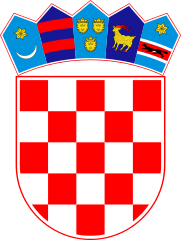 KLASA: 021-05/21-01/77URBROJ: 2178/02-03-21-1Bebrina, 16. prosinca 2021. godineTemeljem članka 17. stavka 1.  Zakona o sustavu civilne zaštite („Narodne novine“ broj 82/15, 118/18, 31/20 i 20/21), članka 48. Pravilnika o nositeljima, sadržaju i postupcima izrade planskih dokumenata u civilnoj zaštiti te načinu informiranja javnosti u postupku njihovog donošenja („Narodne novine“, broj 66/21) i članka 32. Statuta Općine Bebrina („Službeni vjesnik Brodsko-posavske županije“ broj 2/2018, 18/2019 i 24/2019 i „Glasnik Općine Bebrina“ broj 2/2018, 1/2019 i 4/2021), na prijedlog Općinskog načelnika Općine Bebrina, Općinsko vijeće Općine Bebrina na svojoj 5. sjednici održanoj dana 16. prosinca 2021. godine  donosiODLUKU   o usvajanju Analize stanja sustava civilne zaštite za Općinu Bebrina u 2021. godiniČlanak 1.Ovom Odlukom usvaja se Analiza stanja sustava civilne zaštite za Općinu Bebrina za  2021. godini.Članak 2.Analiza stanja sustava civilne zaštite za općinu Bebrina u 2021. godini  u prilogu je ove Odluke  i čini njezin sastavni dio.Članak 3.Ova  Odluka stupa na snagu osam dana od dana objave u “Glasniku Općine Bebrina”.OPĆINSKO VIJEĆE OPĆINE BEBRINAPREDSJEDNIK OPĆINSKOG VIJEĆA______________________                Mijo Belegić, ing.Dostaviti:Jedinstveni upravni odjel, sjedniceMinistarstvo unutarnjih poslovaGlasnik Općine BebrinaPismohrana.